NOUVEAUCAVALIERCHEVALTHÈMESÉCURIE & PRÉCHIENTENUESPROMOSMARQUESBONS CADEAUXCONSEILSMEGA STORESÉcurie & pré Equipement pour la clôture Electrificateur de clôture Electrificateur de clôture 12 V Super A 500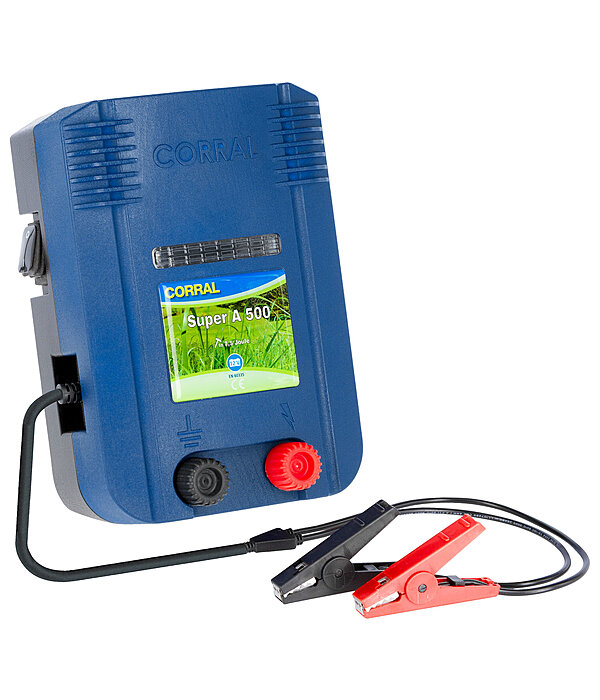 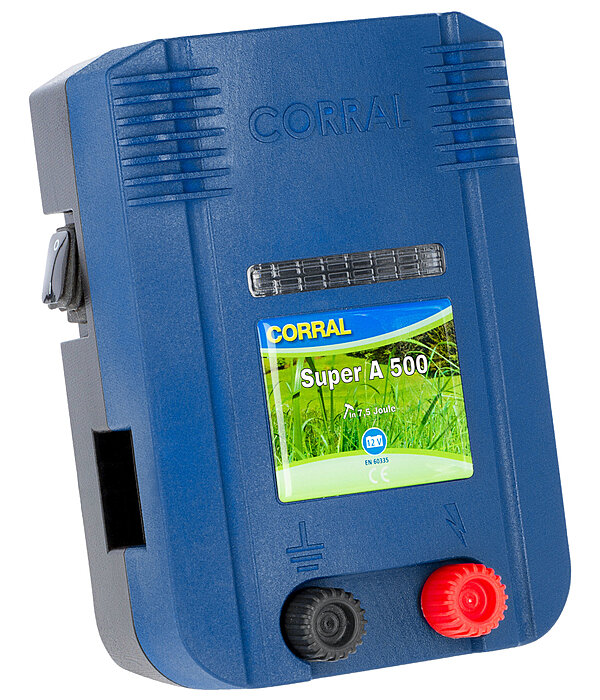 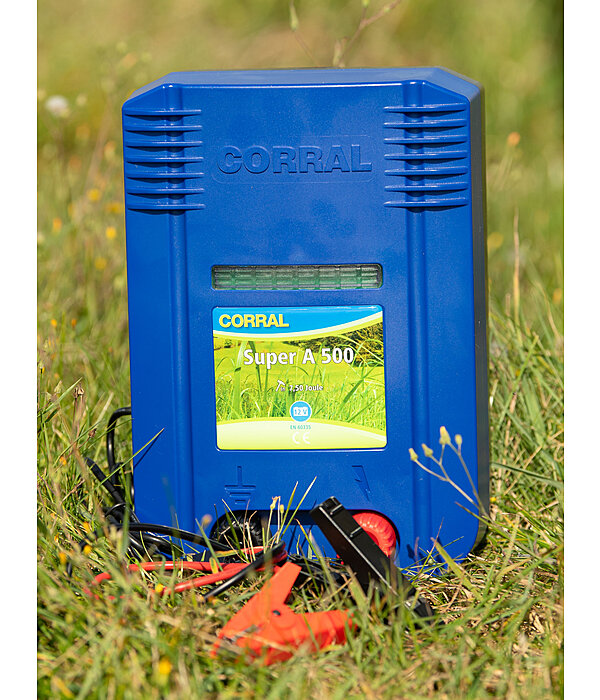 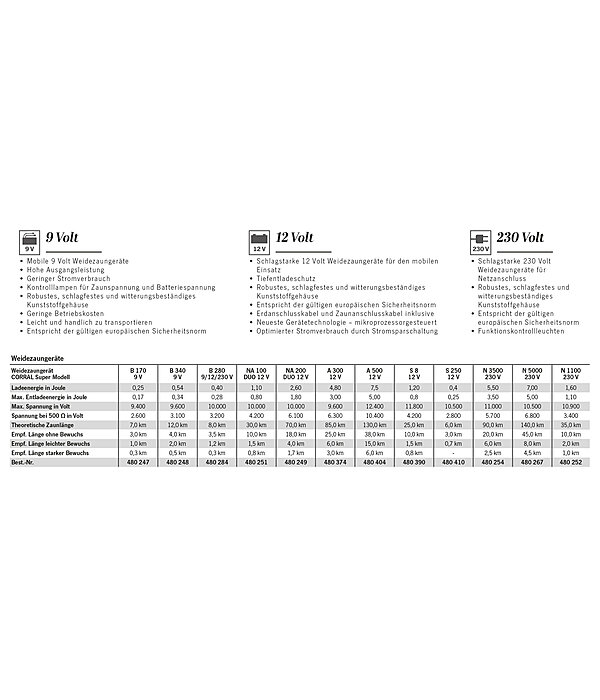 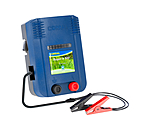 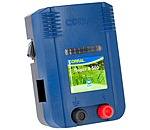 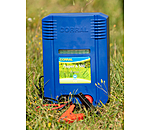 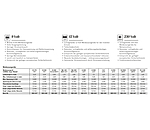 Haut du formulaireCORRALSuper A 500Référence: 480404  1 Evaluation clients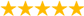 Disponible219,00 €prix TTC. Frais de port. Livraison gratuite avec abonnement au service 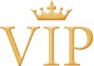 Quantité:Ajouter au panierAcheter maintenantBas du formulaireDisponibilité dans le MEGA STOREDESCRIPTION DE L'ARTICLENotre appareil 12 V sans fil le plus puissant, qui convient aux exigences les plus élevées, par exemple pour repousser la faune sauvage ainsi que pour les longueurs de clôtures importantes ou bordées de végétation. Réglable avec deux niveaux de puissance (faible / fort). Affichage digital en couleur avec LED pour surveiller l'état de la clôture. Protection contre la décharge totale de la batterie 12 V, Inclus : câble de clôture et de mise à la terreInformations et caractéristiques :COMPATIBLE AVECPuissantPour la faune/ les grandes clôtures/ les clôtures avec une forte végétation12 V sans filProtection contre la décharge profondeDeux niveaux de puissanceInclus : câble de clôture et de mise à la terreAffichage digital en couleur avec LED